– MEETING NOTICE –WHAT:	Audit Meeting		
Roswell Park Comprehensive Cancer Center	WHEN	Wednesday, June 5, 2019
8:30 a.m.						WHERE	Roswell Park Comprehensive Cancer Center	
Patrick Lee Conference Room
Elm & Carlton Streets
Buffalo, NY 14263###Roswell Park Comprehensive Cancer Center is a community united by the drive to eliminate cancer’s grip on humanity by unlocking its secrets through personalized approaches and unleashing the healing power of hope. Founded by Dr. Roswell Park in 1898, it is the only National Cancer Institute-designated comprehensive cancer center in Upstate New York. Learn more at www.roswellpark.org, or contact us at 1-800-ROSWELL (1-800-767-9355) or ASKRoswell@RoswellPark.org.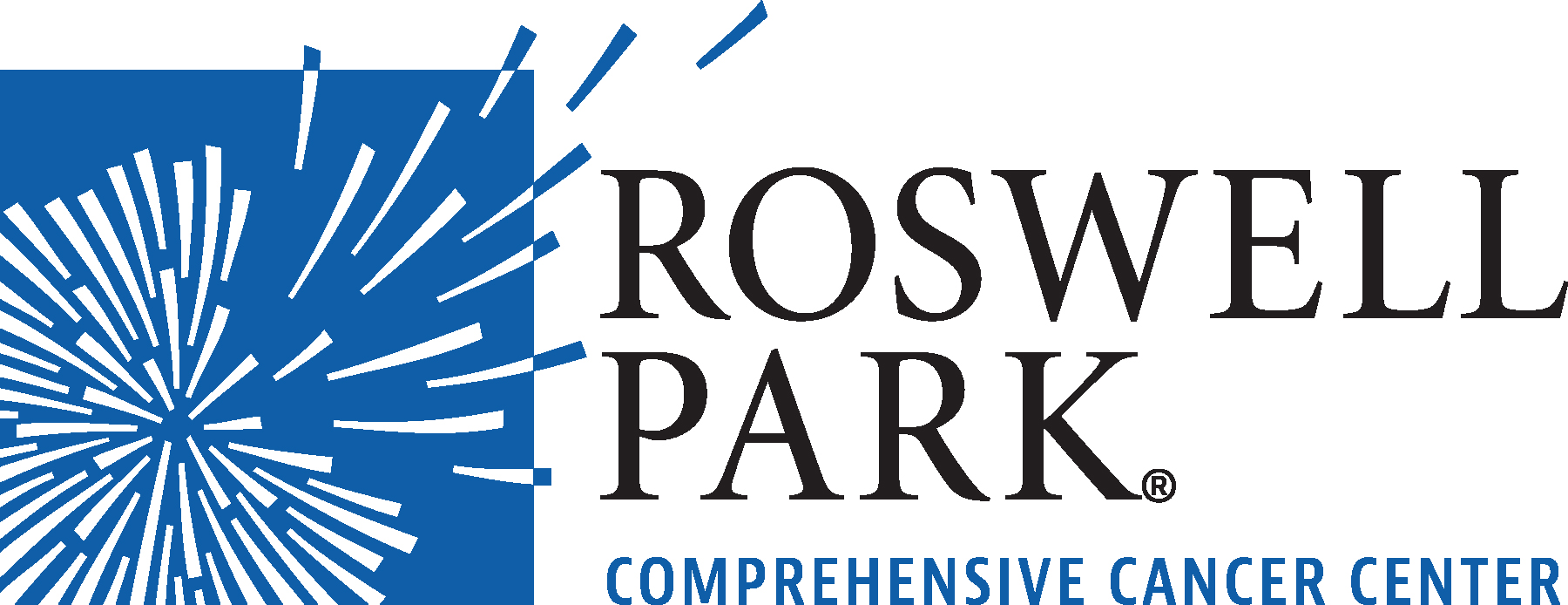 FOR IMMEDIATE RELEASE
May 29, 2019
Contact: Annie Deck-Miller, Roswell Park
716-845-8593; annie.deck-miller@roswellpark.org